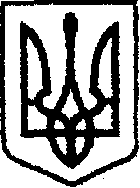 У К Р А Ї Н Ачернігівська обласна державна адміністраціяУПРАВЛІННЯ КАПІТАЛЬНОГО БУДІВНИЦТВАН А К А ЗПро створення комісії для проведення весняного (сезонного) обстеження автомобільних доріг загального користування місцевого значення у Козелецькому районіДля визначення ступеня відповідності транспортно-експлуатаційного стану автомобільних доріг загального користування місцевого значення та штучних споруд на них вимогам ДСТУ 3587-97 «Безпека дорожнього руху. Автомобільні дороги, вулиці та залізничні переїзди. Вимоги до експлуатаційного стану», наказую:Затвердити склад комісіїзпроведення весняного обстеження автомобільних доріг загального користування місцевого значення та розташованих на них штучних споруд у Козелецькому районі згідно з додатком.2. Залучити до складу комісії (за згодою):2.1. Полов’яна О.І. - головного спеціаліста відділу містобудування, архітектури та житлово-комунального господарства Козелецької райдержадміністрації.2.2. Йовенка І.А. - інспектора відділу безпеки дорожнього руху Управління патрульної поліції в Чернігівській області.Комісії в строк до 10 травня поточного року провестивесняне обстеження автомобільних доріг загального користування місцевого значення і розташованих на них штучних споруд у Козелецькому районі та сформувати відомості дефектів, які виявлені при обстеженні, по кожній дорозі (об’єкту) окремо.Контроль за виконанням наказу залишаю за собою.Складкомісії дляпроведення весняного обстеження автомобільних доріг загального користування місцевого значення  та розташованих на них штучних споруд у Козелецькому районіГолова комісії:Члени комісії:«02»04. 2019м. Чернігів№90Заступник  начальника Заступник  начальника В.КЛЮЧНИКДодаток наказзаступниканачальника Управління капітального будівництва обласної державної адміністрації «02»04. 2019 року  № 90Додаток наказзаступниканачальника Управління капітального будівництва обласної державної адміністрації «02»04. 2019 року  № 90Додаток наказзаступниканачальника Управління капітального будівництва обласної державної адміністрації «02»04. 2019 року  № 90Карпенко В.М.Спеціаліст відділу технічного контролю автомобільних доріг УКБ Чернігівської ОДАЙовенко І.А.Інспектор відділу безпеки дорожнього руху Управління патрульної поліції в Чернігівській області.Полов’ян О.І.Головний спеціаліст відділу  містобудування, архітектури та житлово-комунального господарства Козелецької райдержадміністрації.Сидоренко О.В.Провідний інженер відділу технічного контролю автомобільних доріг  УКБ Чернігівської ОДА.Завідувач сектора розвитку мережі автомобільних доріг                        І.СЕРГІЄНКО